Oct2019                       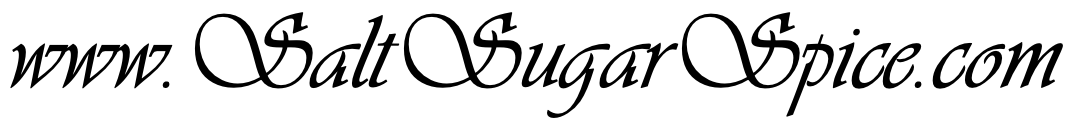 Sunmontuewedthufrisat12345Slow Cooker Pulled PorkInstant Pot Coq au Vin With Goat Cheese Mashed PotatoesHoney Mustard Baked Salmon with green beansChicken and broccoli Rabe StromboliHealthy Chewy Apple Granola Bars6789101112xSplit Pea Soup with Farro GrainsChicken Tinga TacosInstant Pot ChiliAhi Tuna Poke BowlBaked pasta with broccoli Rabe and sausagePumpkin Oat Pancakes13141516171819xKale Pesto Pasta with Arugula, Tomatoes, and Honey-lemon RicottaChicken Noodle SoupMediterranean Sea Bass Instant Pot- Lentil and Vegetable CurryCrock Pot Carnitas Baked French ToastWith Apples20212223242526xSpaghetti with Butternut + Walnut Sauce Harvest Roast Chicken with Grapes, Olives and RosemaryTofu Ramen SoupBaked Shrimp ScampiChicken Parmesan Ala Caprese BrothPumpkin Spice Slow Cooker Oatmeal2728 Pappardelle with Short Rib Ragu- Instant Pot 29Buffalo chicken nuggets 30Stuffed Cabbage Casserole31Swiss Chard and Potato Soup with Chick peas